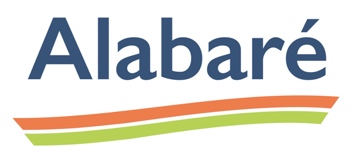 COMPLAINT RECORDING Home/ Service/ Shop Name _________  Log Number ________Please tick the boxes that apply  I wish to make a complaint about the service I am receiving personally       	I wish to make a complaint about another client    I wish to make a complaint about the service  I wish to make a complaint about a staff member or volunteer   Please record details of the complaint you would like to make in the box below and continue on a separate piece of paper or on the back of the form should you need it.Staff Receiving the ComplaintIs this complaint referred to in other places such as the contact book, maintenance files or other project paperwork?  						Yes  NoIf so where? ________________________________________________________ __________	Date________________     Staff Signature___________________ Print Name_________________________Name of Person making the complaintContact Address Contact Telephone Number if appropriate